Antropológiai és Filozófiai Tudományok IntézeteKulturális és Vizuális Antropológiai Tanszék Írásbeli vizsga BTKVAN208 Világ népei II. Ázsia Összeállította: Dr. Simon Zoltán. egyetemi adjunktus Ismertesse Dél – Ázsia India vallási hagyományait, szellemi kultúráját (hinduizmus, buddhizmus, dzsainizmus)! – 25 pontIsmertesse Távol – Kelet Kína, Japán vallási rendszerét, illetve ezek egymásra hatását (taoizmus, konfucionizmus, univerzismus, sintoizmus, zen buddhizmus)! – 25 pont Vázolja a Közel – Kelet Arábia vallási hagyományát, az iszlám térhódítás társadalmi – gazdasági – kulturális ismérveit! – 25 pont Vaktérkép – 25 pont Összesen: 100 pont 80% - jeles, 70 – 79 % - jó, 60-69% - közepes, 50 – 59 % - elégséges, 50% - elégtelen Miskolc, 2018. 06. 22. Vizsgadolgozat(vaktérkép)Világ népei II. ÁzsiaBTKVAN208Miskolc, 2018. 06. 22. Jelölje a vaktérképen az iszlám, a hinduizmus és buddhizmus elterjedésének határvonalait! (25 pont) 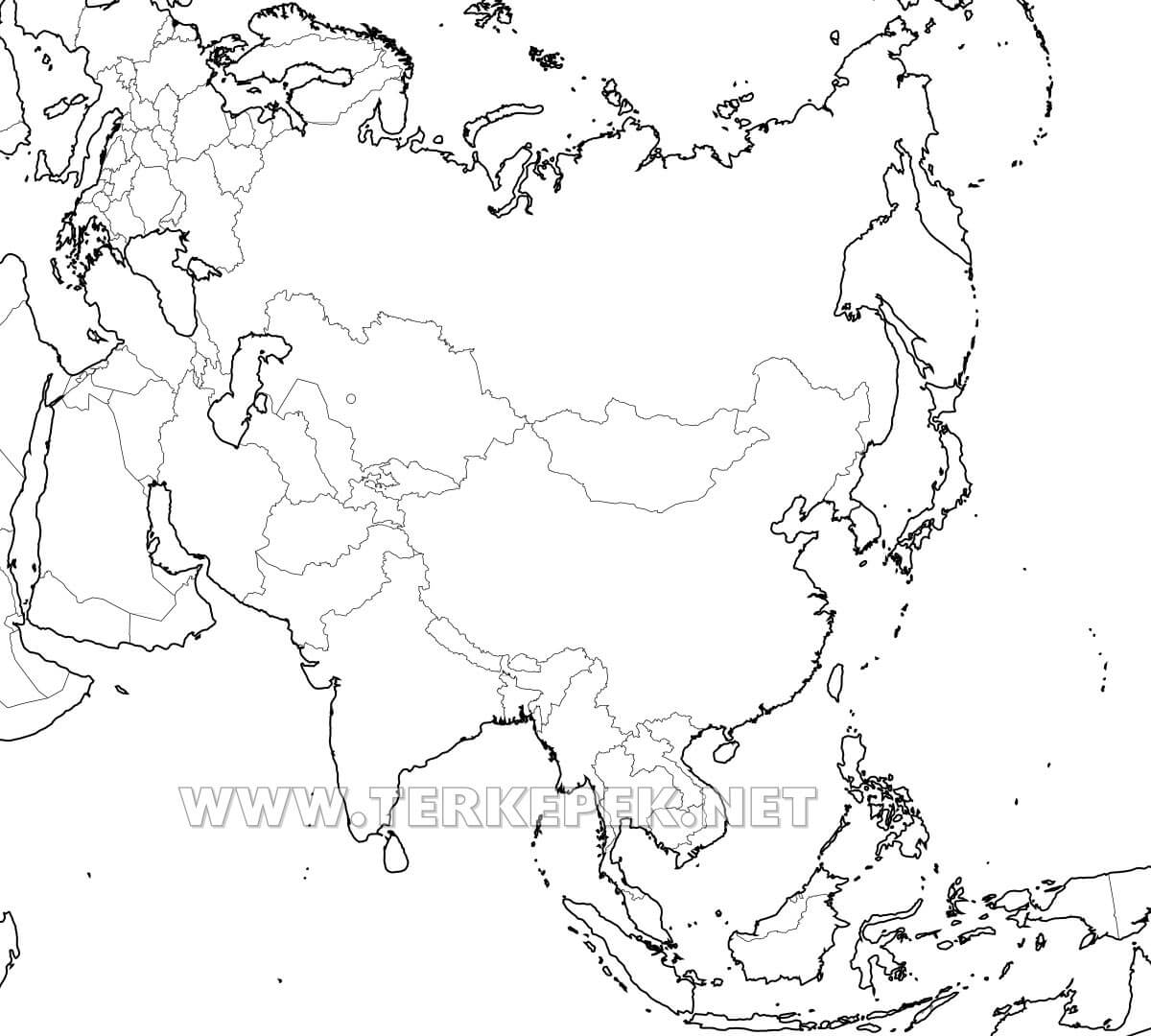 Megoldás (térképvázlaton keresztül)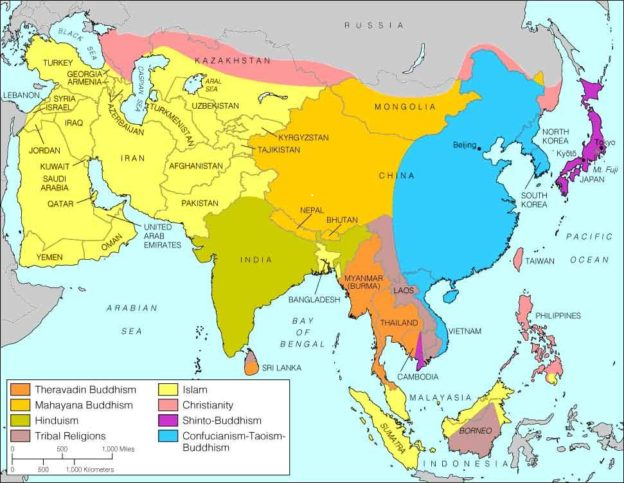 